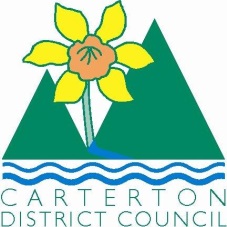 			IN THE MATTER	of the  and Supply of 				Alcohol Act 2012		AND		IN THE MATTER	of an application by Kelly Malcolm for a Manager’s Certificate pursuant to s.217 of the Act.BEFORE THE CARTERTON DISTRICT LICENSING COMMITTEEDECISIONReports from Police and an Inspector appointed under the Act do not oppose the issue of a certificate.  Based on the information provided to us, and having regard to the matters set out in s.222 we grant the applicant a Manager’s Certificate.A condition on the licence will be: Kelly Malcolm may only work at the Royal Oak Hotel for the next twelve months  A copy of the certificate is attached to this decision.DATED   at Carterton this 1st day of December 2015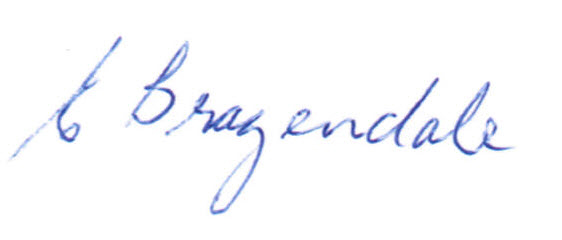 ________________________________Elaine BrazendaleChairpersonCarterton District Licensing Committee